三亚市人民医院紧急招聘医疗卫生专业技术人员候考群二维码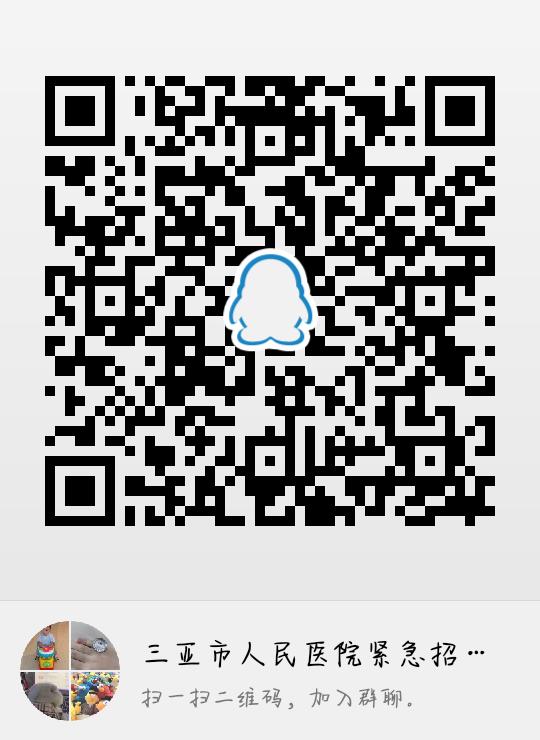 